	NEW ZEALAND CAT FANCY INC.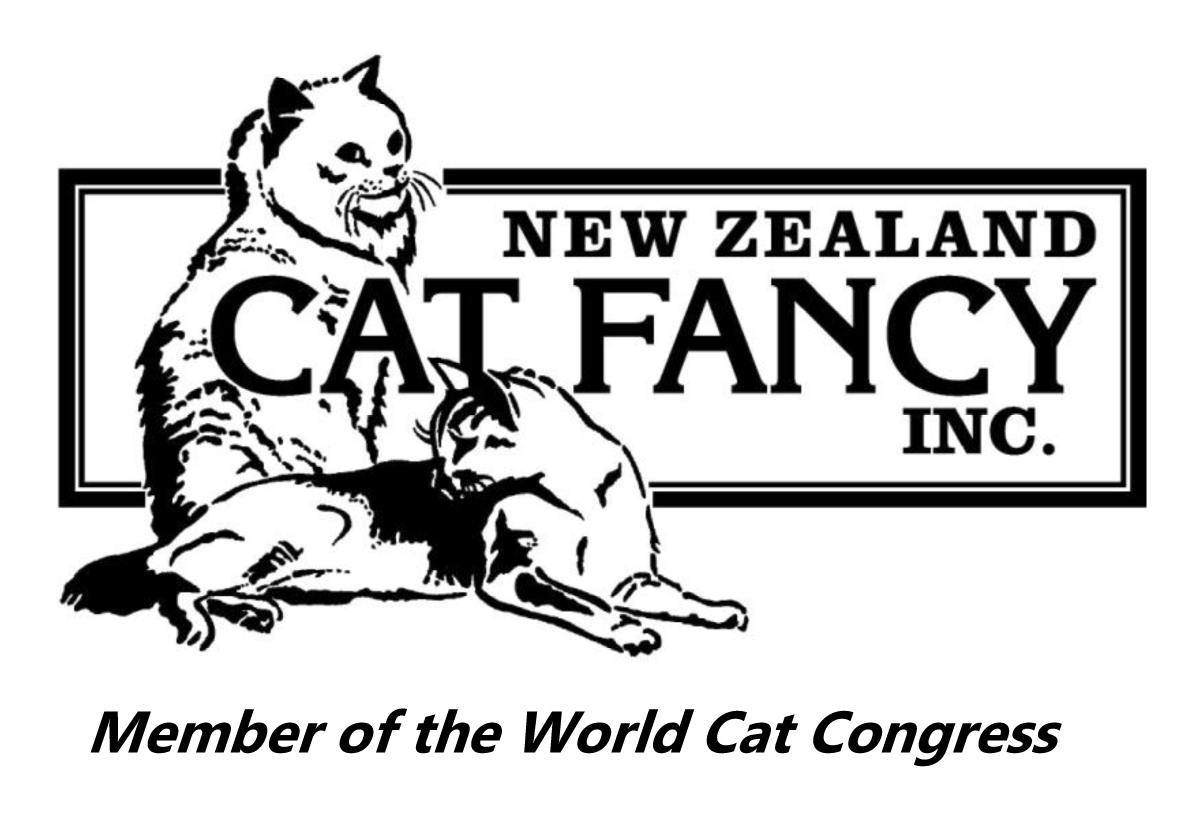 2025 Show Date(s) Application FormNote: This form should be returned to the NZCF Treasurer by no later 31 JAN 2024.   (Email address shown below)  All rings must be paid for at time of booking, i.e., last date for payment 31 Jan 2024.Late applications received after 31 JAN 2024 incur a late penalty fee of $25.00. (One fee payable per club)** This column must be completed for all specialist (non all breeds) shows.Application for a date other than one previously held for the last two years:Please give reasons why you are requesting a change of show date (additional information may be provided on a separate sheet if necessary).Supreme Rosettes are provided for one annual championship show ONLY.Supreme Longhair, Shorthair, Domestic, Companion (that is 4 in total).NZCF SUPREME ROSETTES REQUIRED?                YES / NORing Fees Payable by 31 JAN 2024:Please send to:NZCF Treasurer : c/- Marion Petley Email: treasurer@nzcatfancy.org.nz  or Post: 259B Mill Road, Otaki 5512 andShows Portfolio Manager: c/- Sheree Russell Email: shows@nzcatfancy.org.nz or Post: 102 Whibley Road, RD2,                                                                                                                                                        Otorohanga 3972Club:Secretary:Address:Email:Health & Safety Officer:Please Note: Appointed Health and Safety Officer's name must be placed on this form before a show date is approved.Please Note: Appointed Health and Safety Officer's name must be placed on this form before a show date is approved.I have read and understood the NZCF Health & Safety Manual.I have read and understood the NZCF Health & Safety Manual.Signature:  Date:  Name:  Email:  Date(s) of show(s)
(2 day – please include both dates)Number of ringsAll breeds, specialist, or specialist + guest breed(s)?Not all breeds? Write ‘all LH’ or ‘all SH’ if applicable, if not, list breeds eligible to be shown **$50 per ring $ ____________________LATE FEE of $25 payable if fees received after 31 JAN 2024 $ ____________________Total$ ____________________